ПРИЛОЖЕНИЕ 1
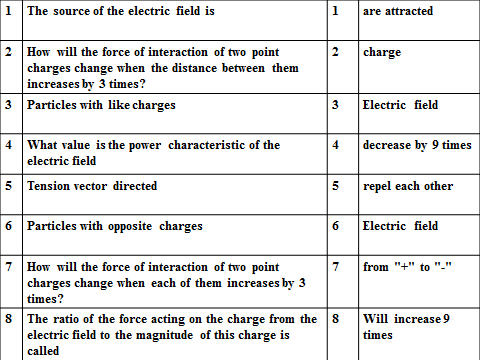 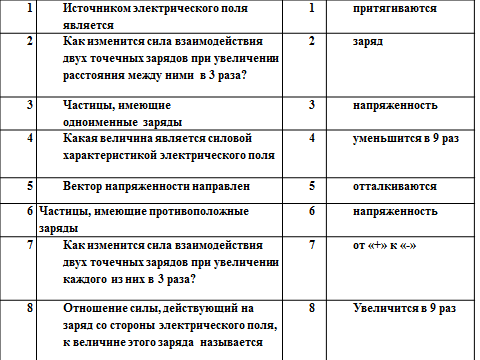 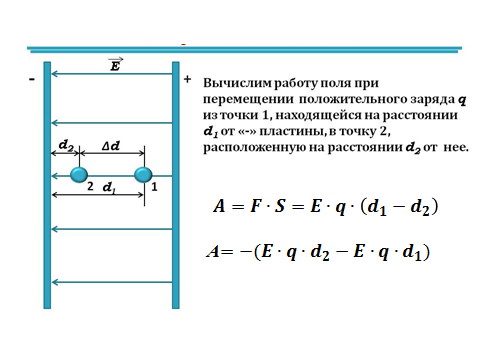 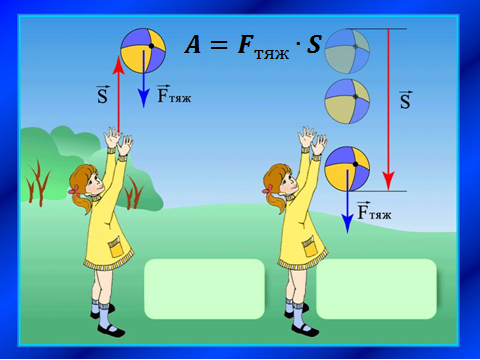 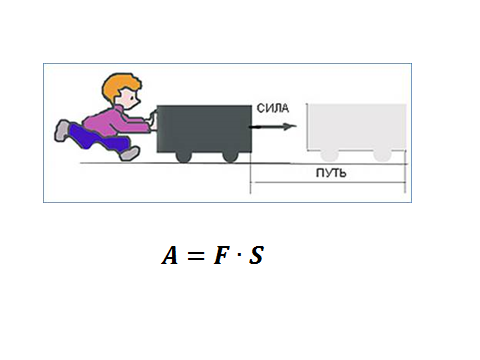 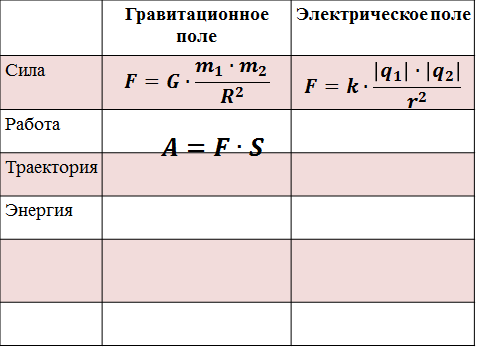 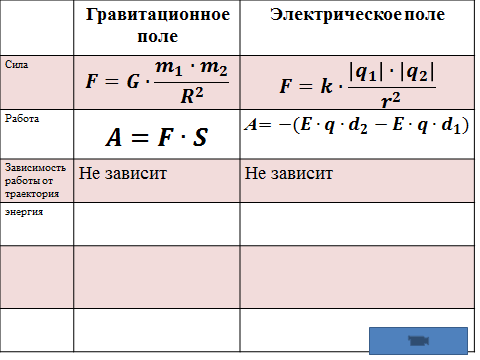 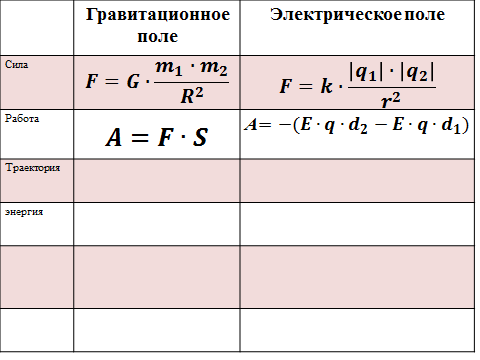 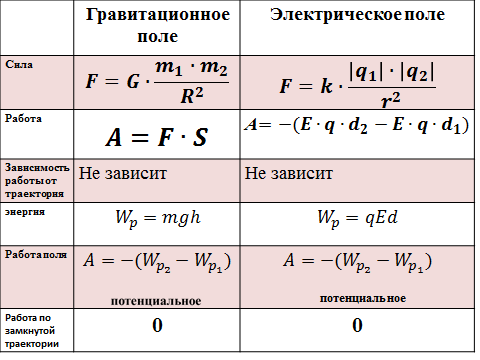 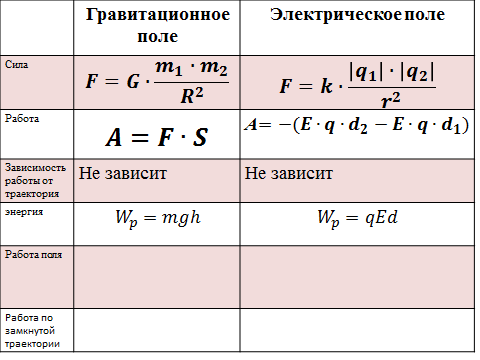 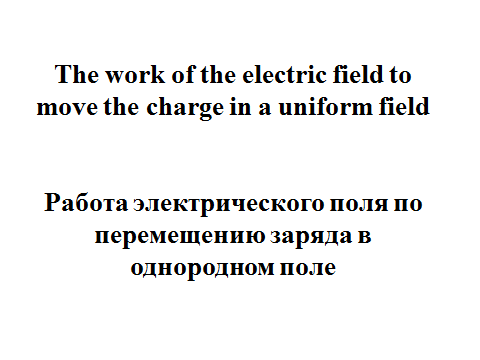 Раздел долгосрочного плана:Школа: КГУ «Средняя школа №3 им. Д. Кунаева»КГУ «Средняя школа №3 им. Д. Кунаева»Дата:             ФИО учителя: Фазылова Мирослава ПетровнаФазылова Мирослава ПетровнаКласс: 1010Количество присутствующих: Количество отсутствующих:Количество отсутствующих:Тема урокаРабота электрического поля по перемещению заряда в однородном полеThe work of an electric field to move a charge in a uniform fieldРабота электрического поля по перемещению заряда в однородном полеThe work of an electric field to move a charge in a uniform fieldРабота электрического поля по перемещению заряда в однородном полеThe work of an electric field to move a charge in a uniform fieldРабота электрического поля по перемещению заряда в однородном полеThe work of an electric field to move a charge in a uniform fieldРабота электрического поля по перемещению заряда в однородном полеThe work of an electric field to move a charge in a uniform fieldЦели обучения, которые достигаются на данном уроке (ссылка на учебную программу)10.2.2.4 -  учащиеся познакомятся с основными свойствами электрического поля, понятием работы электрического поля, увидят зависимость работы от потенциальной энергии;10.2.2.4 -  учащиеся познакомятся с основными свойствами электрического поля, понятием работы электрического поля, увидят зависимость работы от потенциальной энергии;10.2.2.4 -  учащиеся познакомятся с основными свойствами электрического поля, понятием работы электрического поля, увидят зависимость работы от потенциальной энергии;10.2.2.4 -  учащиеся познакомятся с основными свойствами электрического поля, понятием работы электрического поля, увидят зависимость работы от потенциальной энергии;10.2.2.4 -  учащиеся познакомятся с основными свойствами электрического поля, понятием работы электрического поля, увидят зависимость работы от потенциальной энергии;Цели урокаВсе учащиеся научатся:Все учащиеся научатся:Все учащиеся научатся:Все учащиеся научатся:Все учащиеся научатся:Цели урокаОпределять  работу электрического поля по перемещению зарядаОпределять  работу электрического поля по перемещению зарядаОпределять  работу электрического поля по перемещению зарядаОпределять  работу электрического поля по перемещению зарядаОпределять  работу электрического поля по перемещению зарядаЦели урокаБольшинство учащихся научатся:Большинство учащихся научатся:Большинство учащихся научатся:Большинство учащихся научатся:Большинство учащихся научатся:Цели урокаНаходить зависимость между работой поля , перемещением и силойНаходить зависимость между работой поля , перемещением и силойНаходить зависимость между работой поля , перемещением и силойНаходить зависимость между работой поля , перемещением и силойНаходить зависимость между работой поля , перемещением и силойЦели урокаНекоторые учащиеся научатся:Некоторые учащиеся научатся:Некоторые учащиеся научатся:Некоторые учащиеся научатся:Некоторые учащиеся научатся:Цели урокаобъясняет связь между  изменением энергии и работой; объясняет связь между  изменением энергии и работой; объясняет связь между  изменением энергии и работой; объясняет связь между  изменением энергии и работой; объясняет связь между  изменением энергии и работой; Критерии оцениванияобъясняет связь между  изменением потенциальной энергией и работой; понимает, что свойства электрического поля.знает причину изменения скорости движения заряда;объясняет связь между  изменением потенциальной энергией и работой; понимает, что свойства электрического поля.знает причину изменения скорости движения заряда;объясняет связь между  изменением потенциальной энергией и работой; понимает, что свойства электрического поля.знает причину изменения скорости движения заряда;объясняет связь между  изменением потенциальной энергией и работой; понимает, что свойства электрического поля.знает причину изменения скорости движения заряда;объясняет связь между  изменением потенциальной энергией и работой; понимает, что свойства электрического поля.знает причину изменения скорости движения заряда; Языковые целиСерия полезных фраз для диалога письма:Я знаю это, потому что ……………I know this because ……………Терминология:chargeElectric  fieldelectric field strengthpower characteristicopposite chargeslike chargesСерия полезных фраз для диалога письма:Я знаю это, потому что ……………I know this because ……………Терминология:chargeElectric  fieldelectric field strengthpower characteristicopposite chargeslike chargesСерия полезных фраз для диалога письма:Я знаю это, потому что ……………I know this because ……………Терминология:chargeElectric  fieldelectric field strengthpower characteristicopposite chargeslike chargesСерия полезных фраз для диалога письма:Я знаю это, потому что ……………I know this because ……………Терминология:chargeElectric  fieldelectric field strengthpower characteristicopposite chargeslike chargesСерия полезных фраз для диалога письма:Я знаю это, потому что ……………I know this because ……………Терминология:chargeElectric  fieldelectric field strengthpower characteristicopposite chargeslike chargesПривитие ценностей развивать навыки контроля и самоконтроля;формирование интеллектуальной, исследовательской и информационной культуры;формирование личностно-смыслового отношения к предмету;учиться взаимодействовать с другими, правильно дискутировать; грамотно отстаивать свою точку зрения, слушать и уважать друг другаразвивать навыки контроля и самоконтроля;формирование интеллектуальной, исследовательской и информационной культуры;формирование личностно-смыслового отношения к предмету;учиться взаимодействовать с другими, правильно дискутировать; грамотно отстаивать свою точку зрения, слушать и уважать друг другаразвивать навыки контроля и самоконтроля;формирование интеллектуальной, исследовательской и информационной культуры;формирование личностно-смыслового отношения к предмету;учиться взаимодействовать с другими, правильно дискутировать; грамотно отстаивать свою точку зрения, слушать и уважать друг другаразвивать навыки контроля и самоконтроля;формирование интеллектуальной, исследовательской и информационной культуры;формирование личностно-смыслового отношения к предмету;учиться взаимодействовать с другими, правильно дискутировать; грамотно отстаивать свою точку зрения, слушать и уважать друг другаразвивать навыки контроля и самоконтроля;формирование интеллектуальной, исследовательской и информационной культуры;формирование личностно-смыслового отношения к предмету;учиться взаимодействовать с другими, правильно дискутировать; грамотно отстаивать свою точку зрения, слушать и уважать друг другаВоспитание глобальной гражданственностиВажность доброго отношения между людьми, группами, обществами и государствами для мирного сосуществования, личного и коллективного благополучияВажность доброго отношения между людьми, группами, обществами и государствами для мирного сосуществования, личного и коллективного благополучияВажность доброго отношения между людьми, группами, обществами и государствами для мирного сосуществования, личного и коллективного благополучияВажность доброго отношения между людьми, группами, обществами и государствами для мирного сосуществования, личного и коллективного благополучияВажность доброго отношения между людьми, группами, обществами и государствами для мирного сосуществования, личного и коллективного благополучияНавыки использования ИКТhttps://www.youtube.com/watch?v=2Ifn9LDsy401.3.3 Потенциальная энергия. Работа силы тяжестиhttps://www.youtube.com/watch?v=2Ifn9LDsy401.3.3 Потенциальная энергия. Работа силы тяжестиhttps://www.youtube.com/watch?v=2Ifn9LDsy401.3.3 Потенциальная энергия. Работа силы тяжестиhttps://www.youtube.com/watch?v=2Ifn9LDsy401.3.3 Потенциальная энергия. Работа силы тяжестиhttps://www.youtube.com/watch?v=2Ifn9LDsy401.3.3 Потенциальная энергия. Работа силы тяжестиАутентичность обученияСпособствовать формированию и воспитанию аутентичной личности, понимает и принимает все свои возможностиСпособствовать формированию и воспитанию аутентичной личности, понимает и принимает все свои возможностиСпособствовать формированию и воспитанию аутентичной личности, понимает и принимает все свои возможностиСпособствовать формированию и воспитанию аутентичной личности, понимает и принимает все свои возможностиСпособствовать формированию и воспитанию аутентичной личности, понимает и принимает все свои возможностиМежпредметные связиМатематикаМатематикаМатематикаМатематикаМатематикаПредварительные знанияСилы в механикеСилы в механикеСилы в механикеСилы в механикеСилы в механикеХод урокаХод урокаХод урокаХод урокаХод урокаХод урокаЗапланированные этапы урокаЗапланированная деятельность на уроке Запланированная деятельность на уроке Запланированная деятельность на уроке Запланированная деятельность на уроке РесурсыНачало урока2 мин2 мин5мин5 мин8 мин8-9 мин5 мин5 мин2 мин 1 минgood morning guyssit down pleasehow are youtoday on the lesson  we will continue to study  electric field propertiesAnd now, in order to repeat the material covered, I suggest you complete the assignment for compliance.А теперь, для того, чтобы повторить пройденный материал я предлагаю вам выполнить задание  на соответствие.Now check the correctness of the task.Теперь проверьте правильность выполнения задания.Для этого передайте листы с ответами соседям. Выставьте оценки по следующим критериям «5»-7 -8, «4»- 5-6, «3» - 4.А ТЕПЕРЬ ВНИМАНИЕ . (движение тележки).Вопросы учащимся(Слайд)Почему книга падает? О: из – за действия силы тяжести. Что такое сила тяжести?О: сила с которой тела притягиваются к Земле.Почему тела притягиваются к Земле?О: Вокруг Земли существует гравитационное поле.С какой силой Земля притягивает к себе тела? О: силой всемирного тяготения.Чему равна сила всемирного тяготения?О: Но при падении книга тоже перемещается.Следовательно, совершается работа.Что в данном случае совершает эту работуО: гравитационное поле.Итак, гравитационное поле способно совершать работу по перемещению.(Таблица слайда) Такие же таблицы у вас на столах, по ходу урока мы будем ее заполнять. Это будет ваш опорный конспектА теперь давайте выясним, каким образом действует на заряды  электрическое поле.Откройте тетради и запишите тему сегодняшнего урока: (слайд)«Работа электрического поля по перемещению заряда в однородном поле»Задача сегодняшнего урока (слайд) выяснитьВнимание! Посмотрим ролик.Под действием поля шарик начинает двигаться (слайд)Это означает, что поле действует с какой – то силой. Что это за сила? (Кулоновская), чему она равна?  (слайд)Рассмотрим рисунок (слайд)По определению силовая характеристика электрического поля равна Заряд двигается, следовательно, совершает перемещение. Чему оно равно? , работа по перемещению заряда равна 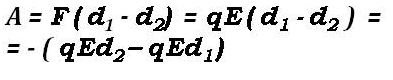 Эта работа не зависит от формы траектории, подобно тому, как не зависит от формы траектории работа силы тяжести. Примеры на доске Если работа не зависит от формы траектории, то она равна изменению потенциальной энергии, взятому с противоположным знаком.Давайте в этом убедимся, но прежде вспомним, что такое потенциальная энергия (слайд) По определению потенциальная энергия – это энергия взаимодействия.Взаимодействуют ли электрические заряды.О: даСледовательно, обладают потенциальной энергиейА работа и гравитационного поля и электрического равна изменению потенциальной энергии взятой с противоположным знаком.  Поэтому и гравитационное и электрическое поля являются потенциальнымиА если тело или заряд движется по замкнутой траектории, чему будет равна работа?О: нулюА теперь вернемся к задачам, поставленным в начале урока.Ответили ли мы на поставленные вопросы?А сейчас на листочках я попрошу вас проверить, как вы усвоили и поняли то, о чем мы говорили сегодня на уроке.good morning guyssit down pleasehow are youtoday on the lesson  we will continue to study  electric field propertiesAnd now, in order to repeat the material covered, I suggest you complete the assignment for compliance.А теперь, для того, чтобы повторить пройденный материал я предлагаю вам выполнить задание  на соответствие.Now check the correctness of the task.Теперь проверьте правильность выполнения задания.Для этого передайте листы с ответами соседям. Выставьте оценки по следующим критериям «5»-7 -8, «4»- 5-6, «3» - 4.А ТЕПЕРЬ ВНИМАНИЕ . (движение тележки).Вопросы учащимся(Слайд)Почему книга падает? О: из – за действия силы тяжести. Что такое сила тяжести?О: сила с которой тела притягиваются к Земле.Почему тела притягиваются к Земле?О: Вокруг Земли существует гравитационное поле.С какой силой Земля притягивает к себе тела? О: силой всемирного тяготения.Чему равна сила всемирного тяготения?О: Но при падении книга тоже перемещается.Следовательно, совершается работа.Что в данном случае совершает эту работуО: гравитационное поле.Итак, гравитационное поле способно совершать работу по перемещению.(Таблица слайда) Такие же таблицы у вас на столах, по ходу урока мы будем ее заполнять. Это будет ваш опорный конспектА теперь давайте выясним, каким образом действует на заряды  электрическое поле.Откройте тетради и запишите тему сегодняшнего урока: (слайд)«Работа электрического поля по перемещению заряда в однородном поле»Задача сегодняшнего урока (слайд) выяснитьВнимание! Посмотрим ролик.Под действием поля шарик начинает двигаться (слайд)Это означает, что поле действует с какой – то силой. Что это за сила? (Кулоновская), чему она равна?  (слайд)Рассмотрим рисунок (слайд)По определению силовая характеристика электрического поля равна Заряд двигается, следовательно, совершает перемещение. Чему оно равно? , работа по перемещению заряда равна Эта работа не зависит от формы траектории, подобно тому, как не зависит от формы траектории работа силы тяжести. Примеры на доске Если работа не зависит от формы траектории, то она равна изменению потенциальной энергии, взятому с противоположным знаком.Давайте в этом убедимся, но прежде вспомним, что такое потенциальная энергия (слайд) По определению потенциальная энергия – это энергия взаимодействия.Взаимодействуют ли электрические заряды.О: даСледовательно, обладают потенциальной энергиейА работа и гравитационного поля и электрического равна изменению потенциальной энергии взятой с противоположным знаком.  Поэтому и гравитационное и электрическое поля являются потенциальнымиА если тело или заряд движется по замкнутой траектории, чему будет равна работа?О: нулюА теперь вернемся к задачам, поставленным в начале урока.Ответили ли мы на поставленные вопросы?А сейчас на листочках я попрошу вас проверить, как вы усвоили и поняли то, о чем мы говорили сегодня на уроке.good morning guyssit down pleasehow are youtoday on the lesson  we will continue to study  electric field propertiesAnd now, in order to repeat the material covered, I suggest you complete the assignment for compliance.А теперь, для того, чтобы повторить пройденный материал я предлагаю вам выполнить задание  на соответствие.Now check the correctness of the task.Теперь проверьте правильность выполнения задания.Для этого передайте листы с ответами соседям. Выставьте оценки по следующим критериям «5»-7 -8, «4»- 5-6, «3» - 4.А ТЕПЕРЬ ВНИМАНИЕ . (движение тележки).Вопросы учащимся(Слайд)Почему книга падает? О: из – за действия силы тяжести. Что такое сила тяжести?О: сила с которой тела притягиваются к Земле.Почему тела притягиваются к Земле?О: Вокруг Земли существует гравитационное поле.С какой силой Земля притягивает к себе тела? О: силой всемирного тяготения.Чему равна сила всемирного тяготения?О: Но при падении книга тоже перемещается.Следовательно, совершается работа.Что в данном случае совершает эту работуО: гравитационное поле.Итак, гравитационное поле способно совершать работу по перемещению.(Таблица слайда) Такие же таблицы у вас на столах, по ходу урока мы будем ее заполнять. Это будет ваш опорный конспектА теперь давайте выясним, каким образом действует на заряды  электрическое поле.Откройте тетради и запишите тему сегодняшнего урока: (слайд)«Работа электрического поля по перемещению заряда в однородном поле»Задача сегодняшнего урока (слайд) выяснитьВнимание! Посмотрим ролик.Под действием поля шарик начинает двигаться (слайд)Это означает, что поле действует с какой – то силой. Что это за сила? (Кулоновская), чему она равна?  (слайд)Рассмотрим рисунок (слайд)По определению силовая характеристика электрического поля равна Заряд двигается, следовательно, совершает перемещение. Чему оно равно? , работа по перемещению заряда равна Эта работа не зависит от формы траектории, подобно тому, как не зависит от формы траектории работа силы тяжести. Примеры на доске Если работа не зависит от формы траектории, то она равна изменению потенциальной энергии, взятому с противоположным знаком.Давайте в этом убедимся, но прежде вспомним, что такое потенциальная энергия (слайд) По определению потенциальная энергия – это энергия взаимодействия.Взаимодействуют ли электрические заряды.О: даСледовательно, обладают потенциальной энергиейА работа и гравитационного поля и электрического равна изменению потенциальной энергии взятой с противоположным знаком.  Поэтому и гравитационное и электрическое поля являются потенциальнымиА если тело или заряд движется по замкнутой траектории, чему будет равна работа?О: нулюА теперь вернемся к задачам, поставленным в начале урока.Ответили ли мы на поставленные вопросы?А сейчас на листочках я попрошу вас проверить, как вы усвоили и поняли то, о чем мы говорили сегодня на уроке.good morning guyssit down pleasehow are youtoday on the lesson  we will continue to study  electric field propertiesAnd now, in order to repeat the material covered, I suggest you complete the assignment for compliance.А теперь, для того, чтобы повторить пройденный материал я предлагаю вам выполнить задание  на соответствие.Now check the correctness of the task.Теперь проверьте правильность выполнения задания.Для этого передайте листы с ответами соседям. Выставьте оценки по следующим критериям «5»-7 -8, «4»- 5-6, «3» - 4.А ТЕПЕРЬ ВНИМАНИЕ . (движение тележки).Вопросы учащимся(Слайд)Почему книга падает? О: из – за действия силы тяжести. Что такое сила тяжести?О: сила с которой тела притягиваются к Земле.Почему тела притягиваются к Земле?О: Вокруг Земли существует гравитационное поле.С какой силой Земля притягивает к себе тела? О: силой всемирного тяготения.Чему равна сила всемирного тяготения?О: Но при падении книга тоже перемещается.Следовательно, совершается работа.Что в данном случае совершает эту работуО: гравитационное поле.Итак, гравитационное поле способно совершать работу по перемещению.(Таблица слайда) Такие же таблицы у вас на столах, по ходу урока мы будем ее заполнять. Это будет ваш опорный конспектА теперь давайте выясним, каким образом действует на заряды  электрическое поле.Откройте тетради и запишите тему сегодняшнего урока: (слайд)«Работа электрического поля по перемещению заряда в однородном поле»Задача сегодняшнего урока (слайд) выяснитьВнимание! Посмотрим ролик.Под действием поля шарик начинает двигаться (слайд)Это означает, что поле действует с какой – то силой. Что это за сила? (Кулоновская), чему она равна?  (слайд)Рассмотрим рисунок (слайд)По определению силовая характеристика электрического поля равна Заряд двигается, следовательно, совершает перемещение. Чему оно равно? , работа по перемещению заряда равна Эта работа не зависит от формы траектории, подобно тому, как не зависит от формы траектории работа силы тяжести. Примеры на доске Если работа не зависит от формы траектории, то она равна изменению потенциальной энергии, взятому с противоположным знаком.Давайте в этом убедимся, но прежде вспомним, что такое потенциальная энергия (слайд) По определению потенциальная энергия – это энергия взаимодействия.Взаимодействуют ли электрические заряды.О: даСледовательно, обладают потенциальной энергиейА работа и гравитационного поля и электрического равна изменению потенциальной энергии взятой с противоположным знаком.  Поэтому и гравитационное и электрическое поля являются потенциальнымиА если тело или заряд движется по замкнутой траектории, чему будет равна работа?О: нулюА теперь вернемся к задачам, поставленным в начале урока.Ответили ли мы на поставленные вопросы?А сейчас на листочках я попрошу вас проверить, как вы усвоили и поняли то, о чем мы говорили сегодня на уроке.Приложение 1https://www.youtube.com/watch?v=2Ifn9LDsy401.3.3 Потенциальная энергия. Работа силы тяжестиДомашнее заданиеПовторить формулы и определенияПовторить формулы и определенияПовторить формулы и определенияПовторить формулы и определенияДифференциация – каким образом Вы планируете оказать больше поддержки? Какие задачи Вы планируете поставить перед более способными учащимися?Дифференциация – каким образом Вы планируете оказать больше поддержки? Какие задачи Вы планируете поставить перед более способными учащимися?Оценивание – как Вы планируете проверить уровень усвоения материала учащимися?Оценивание – как Вы планируете проверить уровень усвоения материала учащимися?Здоровье и соблюдение техники безопасности

Здоровье и соблюдение техники безопасности

объясняет примеры и решает задачи на второй закон Ньютонаобъясняет примеры и решает задачи на второй закон Ньютонавзаимооценивание, самооценивание, похвала учителявзаимооценивание, самооценивание, похвала учителясоблюдение правил поведения и техники безопасности на урокесоблюдение правил поведения и техники безопасности на урокеРефлексия по урокуБыли ли цели урока/цели обучения реалистичными? Все ли учащиеся достигли ЦО?Если нет, то почему?Правильно ли проведена дифференциация на уроке? Выдержаны ли были временные этапы урока? Какие отступления были от плана урока и почему?Рефлексия по урокуБыли ли цели урока/цели обучения реалистичными? Все ли учащиеся достигли ЦО?Если нет, то почему?Правильно ли проведена дифференциация на уроке? Выдержаны ли были временные этапы урока? Какие отступления были от плана урока и почему?Общая оценкаКакие два аспекта урока прошли хорошо (подумайте, как о преподавании, так и об обучении)?1:2:Что могло бы способствовать улучшению урока (подумайте, как о преподавании, так и об обучении)?1: 2:Что я выявил(а) за время урока о классе или достижениях/трудностях отдельных учеников, на что необходимо обратить внимание на последующих уроках?Общая оценкаКакие два аспекта урока прошли хорошо (подумайте, как о преподавании, так и об обучении)?1:2:Что могло бы способствовать улучшению урока (подумайте, как о преподавании, так и об обучении)?1: 2:Что я выявил(а) за время урока о классе или достижениях/трудностях отдельных учеников, на что необходимо обратить внимание на последующих уроках?Общая оценкаКакие два аспекта урока прошли хорошо (подумайте, как о преподавании, так и об обучении)?1:2:Что могло бы способствовать улучшению урока (подумайте, как о преподавании, так и об обучении)?1: 2:Что я выявил(а) за время урока о классе или достижениях/трудностях отдельных учеников, на что необходимо обратить внимание на последующих уроках?Общая оценкаКакие два аспекта урока прошли хорошо (подумайте, как о преподавании, так и об обучении)?1:2:Что могло бы способствовать улучшению урока (подумайте, как о преподавании, так и об обучении)?1: 2:Что я выявил(а) за время урока о классе или достижениях/трудностях отдельных учеников, на что необходимо обратить внимание на последующих уроках?Общая оценкаКакие два аспекта урока прошли хорошо (подумайте, как о преподавании, так и об обучении)?1:2:Что могло бы способствовать улучшению урока (подумайте, как о преподавании, так и об обучении)?1: 2:Что я выявил(а) за время урока о классе или достижениях/трудностях отдельных учеников, на что необходимо обратить внимание на последующих уроках?Общая оценкаКакие два аспекта урока прошли хорошо (подумайте, как о преподавании, так и об обучении)?1:2:Что могло бы способствовать улучшению урока (подумайте, как о преподавании, так и об обучении)?1: 2:Что я выявил(а) за время урока о классе или достижениях/трудностях отдельных учеников, на что необходимо обратить внимание на последующих уроках?1Источником электрического поля является1притягиваются2Как изменится сила взаимодействия двух точечных зарядов при увеличении расстояния между ними  в 3 раза?2заряд3Частицы, имеющие одноименные  заряды3напряженность4Какая величина является силовой характеристикой электрического поля4уменьшится в 9 раз5Вектор напряженности направлен5отталкиваются6Частицы, имеющие противоположные заряды6напряженность7Как изменится сила взаимодействия двух точечных зарядов при увеличении каждого из них в 3 раза?7от «+» к «-»8Отношение силы, действующий на заряд со стороны электрического поля, к величине этого заряда  называется8Увеличится в 9 раз